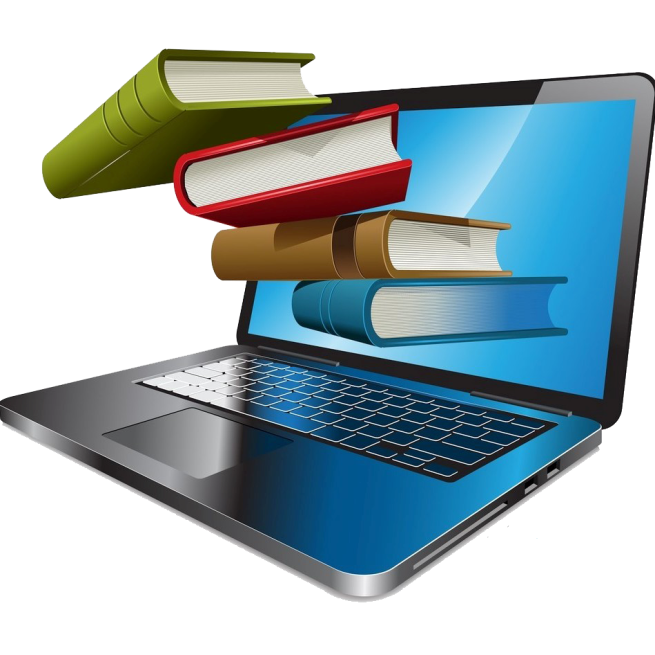 Тема: Устройства компьютераЦели:Образовательные: ознакомить учащихся с основными устройствами компьютера, выяснить их функции и взаимосвязь, закрепить знания учащихся о современных компьютерах IBM PS, их составе и использовании;Развивающие: формирование представлений у учащихся о возможностях работы персональных компьютеров;Воспитательные: воспитывать  дисциплинированность, аккуратность, любознательность; бережное отношение к имуществу школы и кабинета информатики.Ход урокаІ.Организационный моментЗдравствуйте, ребята! Я очень рада вас всех видеть. Посмотрим, друг другу в глаза, улыбнёмся, пожелаем удачи и начнем наш урок.А) Деление на малые группы с помощью фигурокБ) Опрос домашнего задание:1. Новые подходы преподаванию:1.1. Сколько поколений ЭВМ вы знаете? Перечислите?2. Тест / карточки/3. Работа в малых группах «Компьютер – где мы его встречаем?»II. Актуализация знаний– Основные компоненты устройств компьютера: устройства ввода-вывода, память, процессор– Что относится к устройствам ввода-вывода? (клавиатура, монитор, принтер, сканер, колонки)III. Знакомство с новым материалом.– Сегодня на уроке мы рассмотрим устройство компьютера и рассмотрим, каким и характеристиками каждое устройство обладает.(Для наглядности объяснения используется презентация).Итак, остановимся на каждом из устройств поподробнее.Процессор – это важнейшее устройство компьютера для обработки информации, которое находится на материнской плате.Процессор аппаратно реализуется на большой интегральной схеме (БИС), которая содержит десятки миллионов микропереключателей и представляет собой маленькую плоскую полупроводниковую пластину площадью несколько квадратных сантиметров, заключенную в плоский корпус с рядами металлических штырьков (контактов).Основное назначение процессора это обработка всех видов информации и управления работой всех узлов компьютера.Основные характеристики процессора:    тактовая частота – количество тактов процессора за одну секунду (измеряется в МГц, ГГц)    разрядность процессора – длина двоичного кода, который процессор может обрабатывать одновременно.Чем выше частота и больше разрядность процессора, тем больше его производительность.Системная плата является основным аппаратным устройством компьютера. На ней реализована магистраль, позволяющая осуществлять взаимодействие между процессором и остальными компонентами компьютера. Также на системной плате есть разъемы для установки процессора и модулей оперативной памяти: слоты для подключения контроллеров внешних устройств.Рассмотрим периферийные устройства. Это устройства, с помощью которых информация или вводится на компьютер, или выводится из него.Устройства ввода информации:    Клавиатура служит для ввода текстовой и числовой информации. Внутри нее имеется микросхема – шифратор, которая преобразует сигнал от конкретной клавиши в соответствующий данному знаку двоичный код. Стандартная клавиатура имеет 104 клавиши и 3 световых индикатора в правом верхнем углу, информирующих о режимах работы.    Сканер предназначен для ввода в компьютер текстовых и графических данных. Сканеры бывают ручными (которыми проводят сверху по листу) и планшетные (лист кладется внутрь сканера).    Устройства управления курсором служат для быстрого перемещения курсора по экрану.        Мышь (проводная, беспроводная (радиоуправляемые, инфракрасные и оптические)        Трекбол – напоминает мышь, перевернутую вверх ногами. В движение приводят шар, закрепленный на роликах. Трекбол обычно используется в переносных компьютерах типа notebook.        Джойстик представляет собой рукоятку с кнопками и применяется, как правило, для игр и тренажеров.        Сенсорная панель, представляет собой чувствительные поверхности, покрытые специальным слоем и связанные с датчиками. Прикосновение к поверхности датчика приводит в движение курсор, перемещение которым осуществляется за счет движения пальца по поверхности.    Микрофон служит для ввода звуковой информации в мультимедийный компьютер.    Web-камера служит для ввода видеоизображения в мультимедийный компьютер.Устройства вывода информации:Монитор – это универсальное устройство вывода информации.Виды мониторов:    с электронно-лучевой трубкой    на жидких кристаллахИнформация на экране монитора представляется в виде растрового изображения, которое формируется их отдельных точек (пикселей). Растровое изображение состоит из отдельного количества строк, каждая из которых в свою очередь содержит определенное количество точек.Качество изображения определяется разрешающей способностью монитора, т.е. количеством точек, из которых оно складывается. Чем больше разрешающая способность, тем выше качество изображения (1024х768,1280х768 и др.).Принтеры служат для вывода на бумагу текстовой, числовой и графической информации.По принципу действия принтеры делятся на:    ударные (матричные)    неударные (струйные и лазерные)Матричные принтеры: печатающая головка состоит из вертикального столбца маленьких стержней (9 или 24), которые под воздействием магнитного поля выталкиваются, ударяют по бумаге через красящую ленту и оставляют строку символов. Красящая лента сожжет быть намотана на катушки или уложенной в специальную коробку (картридж). Самые дешевые принтеры. Качество печати не высокое. Скорость печати в среднем – 1 минута на страницу.Струйные принтеры: мельчайшие капли краски выдуваются на бумагу через крошечные сопла. Высокое качество печати. Скорость печати в среднем – 1 минута на страницу. Существуют цветные и черно-белые принтеры.Лазерные принтеры: частицы краски переносятся со специального красящего барабана на бумагу посредством электрического поля. Качество печати высокое. Скорость печати в среднем – от 4 до 15 страниц за 1 минуту. Существуют цветные и черно-белые принтеры.Плоттер (графопостроитель) служит для печати на бумаге чертежей. Изображение создается двигающимся по листу пером с цветной тушью.Звуковая карта – устройство для преобразования цифровой аудио информации, записанной на дисках, в звуки и наоборот. К выходу звуковой карты подключают колонки для воспроизведения стереозвука и микрофон.Модем – специальное устройство, с помощью которого отдельные компьютеры могут связываться друг с другом посредством телефонной сети.IV. На каждый вопрос дети отвечают хором: «Вот так!» - и жестом показывают нужное движение.- Как живешь? — Вот так! (показывают большой палец)- Как идешь? — Вот так! («шагают» двумя пальцами по ладони)- А бежишь? — Вот так! (сгибают руки в локтях и показывают, как работают ими при беге)- Ночью спишь? — Вот так! (кладут руки под щеку, а на них — голову)- Как берешь? — Вот так! (делают руками хватательные движения)- А даешь? — Вот так! (делают руками движения, как будто дают что-то)- Как шалишь? — Вот так! (надувают щеки и слегка шлепают по ним ладонями)	- А грозишь? — Вот так! (грозят пальчиком своему соседу)V. Итоги урокаА) Работа в малых группах «Работа с кластером»Б) Работа в малых группах «Решение кроссворда»	В) Шесть шляпVI. Домашнее задание    §3